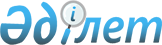 О внесении изменения и дополнения в постановление Правительства Республики Казахстан от 29 июня 1998 года N 611Постановление Правительства Республики Казахстан от 18 октября 2005 года N 1042

      Правительство Республики Казахстан  ПОСТАНОВЛЯЕТ: 

      1. Внести в  постановление Правительства Республики Казахстан от 29 июня 1998 года N 611 "О реализации проекта "Реконструкция международного аэропорта в городе Астане" следующие изменение и дополнение: 

      в пункте 4 слова "на безвозмездной основе из республиканского бюджета" заменить словами "перечисляется подрядчикам в счет оплаты услуг по реконструкции международного аэропорта в городе Астане"; 

      дополнить пунктом 4-1 следующего содержания: 

      "4-1. Основные средства, полученные от подрядчиков в ходе реконструкции, передаются в уставный капитал акционерного общества "Международный аэропорт Астана".". 

      2. Настоящее постановление вводится в действие с 1 января 2004 года.        Премьер-Министр 

      Республики Казахстан 
					© 2012. РГП на ПХВ «Институт законодательства и правовой информации Республики Казахстан» Министерства юстиции Республики Казахстан
				